 Autor: Andrea Tláskalová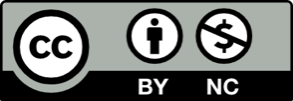 Toto dílo je licencováno pod licencí Creative Commons [CC BY-NC 4.0]. Licenční podmínky navštivte na adrese [https://creativecommons.org/choose/?lang=cs].Video: Zachráníme polní ptáky?Zachráníme polní ptáky?Pojmenuj polní ptáky na obrázku (nápovědou jsou ti přesmyčky i video).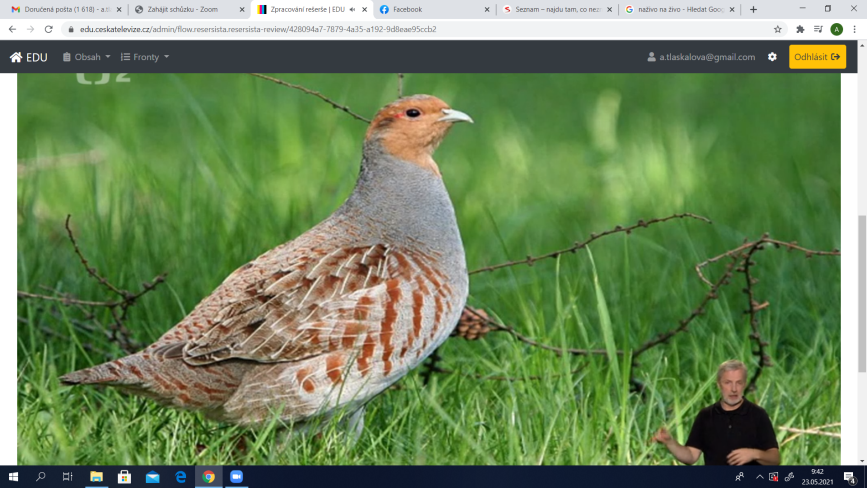 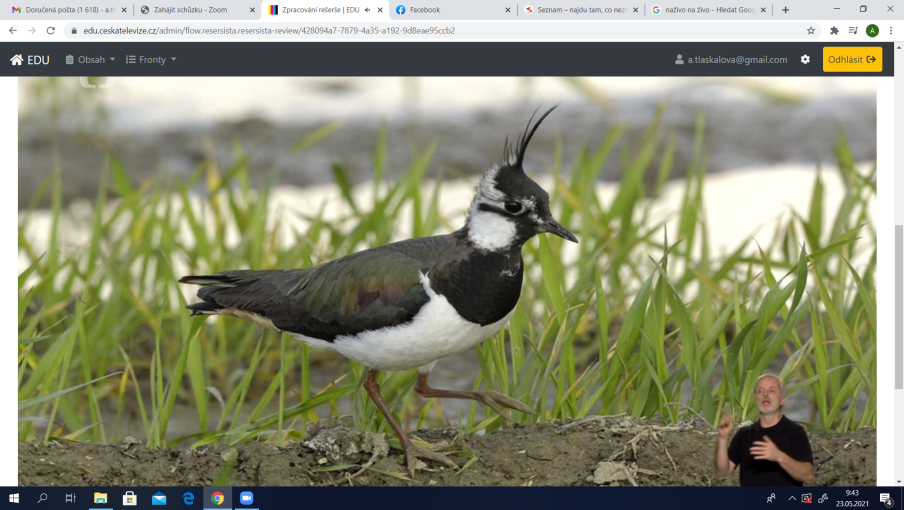 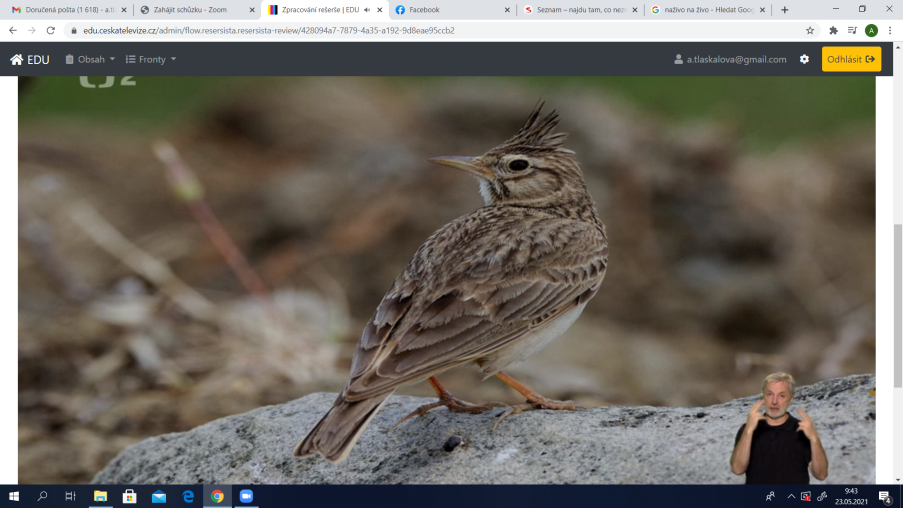 ooevpkrt _________________   aejčk __________________      aikřsnv __________________     Poznej polního ptáka podle popisu:        Jsem o trochu větší než holub, zavalitá, s kratším ocasem a nohama. Hlavu mám          oranžovohnědou, hruď jemně vlnkovaně šedou, břicho bělavé s nápadnou černohnědou skvrnou. Sameček se liší sytějším zbarvením s výraznější kresbou a větší skvrnou na břiše.Jsem __________________________.        Někteří lidé si mě pletou s vrabcem, ale já jsem o něco větší. Zbarvení mám nenápadné šedohnědavé s tmavším čárkováním. Na hlavě mám vztyčenou menší chocholku.Jsem __________________________.Jsem pták velikosti holuba. Zbarvení mám podobné u samičky i samečka, převážně černobílé, se zeleně lesklým hřbetem a křídly. Zobák mám krátký, na hlavě mám typickou úzkou chocholku.Jsem __________________________.Ve videu jsme se dozvěděli, proč jsou polní ptáci ohroženi. Napiš, alespoň dva důvody, proč z přírody mizí polní ptáci:________________________________________________________________________________________________________________________________________________________________________________________________________________________________________________________________________________________________________________Vyber fotografii pole, na kterém budeme moct zahlédnout polní ptáky, a označ pastelkou prostor, kde se budou vyskytovat. Uveď, proč se zde bude ptákům dařit.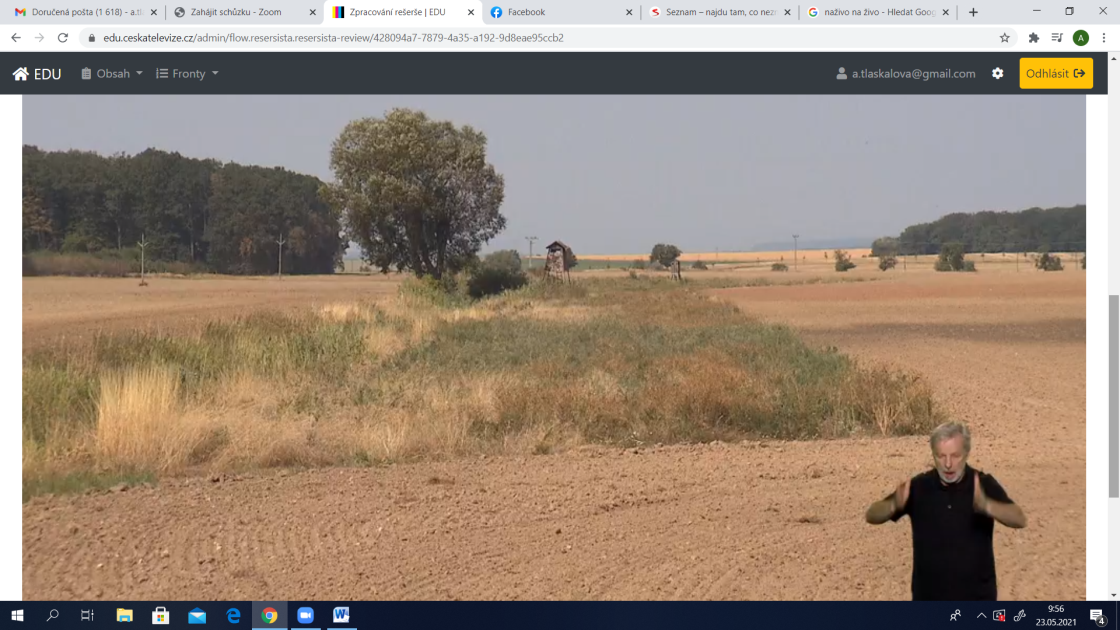 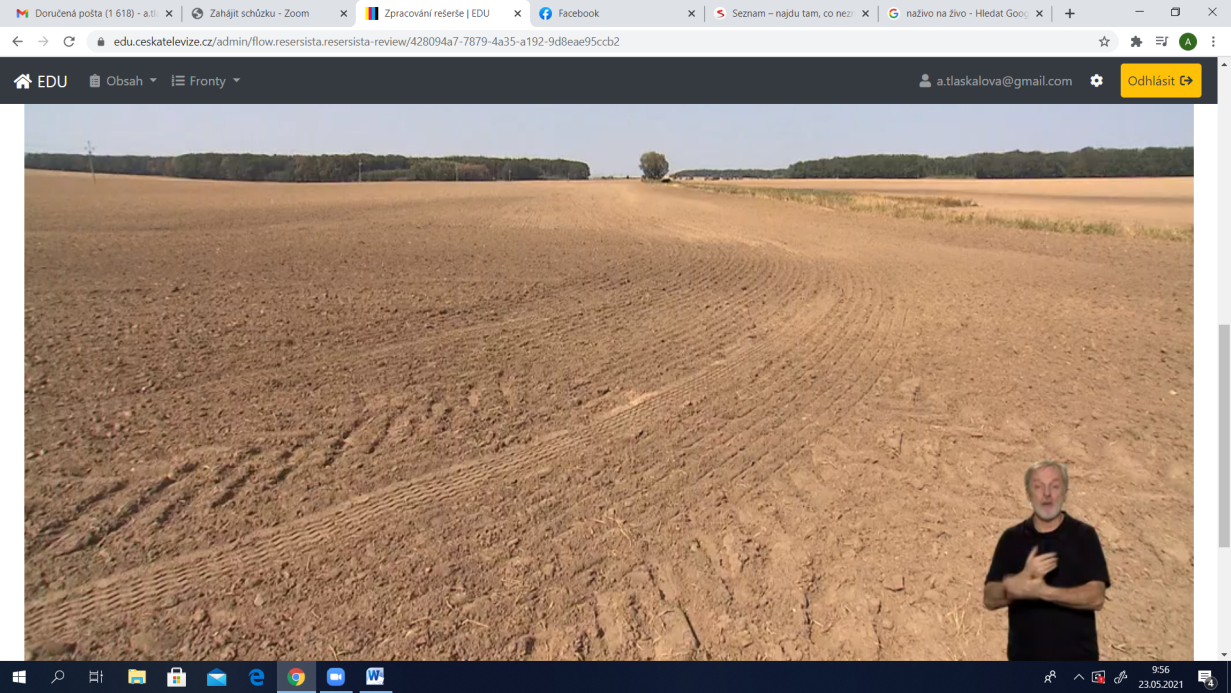 ________________________________________________________________________________________________________________________________________________________________________________________________________________________________________________________________________________________________________________